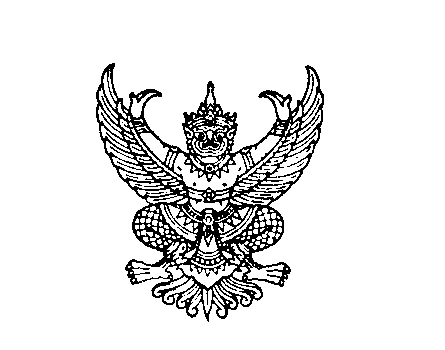 ที่ มท 0816.4/วถึง  สำนักงานส่งเสริมการปกครองท้องถิ่นจังหวัด ตามหนังสือกรมส่งเสริมการปกครองท้องถิ่น ด่วนที่สุด ที่ มท 0810.8/ว 893 ลงวันที่ 
30 เมษายน 2564 ได้แจ้งเร่งรัดการใช้จ่ายงบประมาณรายจ่ายประจำปีงบประมาณ พ.ศ. 2564 
แผนงานยุทธศาสตร์ส่งเสริมการกระจายอำนาจให้แก่องค์กรปกครองส่วนท้องถิ่น งบเงินอุดหนุนเฉพาะกิจ
ที่จัดสรรให้แก่องค์กรปกครองส่วนท้องถิ่น (เทศบาลตำบลและองค์การบริหารส่วนตำบล) นั้น   กรมส่งเสริมการปกครองท้องถิ่น ขอความร่วมมือสำนักงานส่งเสริมการปกครองท้องถิ่นจังหวัดแจ้งองค์กรปกครองส่วนท้องถิ่นที่ได้รับจัดสรรงบประมาณเงินอุดหนุนเฉพาะกิจ เงินอุดหนุนสำหรับสนับสนุนงบประมาณโครงการส่งเสริมการเรียนรู้เด็กปฐมวัย ท้องถิ่นไทย ผ่านการเล่น ประจำปีงบประมาณ 
พ.ศ. ๒๕๖4 ดำเนินการ ดังนี้1. เร่งรัดองค์กรปกครองส่วนท้องถิ่นดำเนินการหาตัวผู้รับจ้างตามกระบวนการจัดซื้อจัดจ้างและการจัดหาพัสดุภาครัฐ พร้อมกับลงนามในสัญญา ก่อหนี้ผูกพัน และเบิกจ่ายงบประมาณให้แล้วเสร็จภายในวันที่ 30 กันยายน 2564 เพื่อให้เป็นไปตามมาตรการเร่งรัดการใช้จ่ายงบประมาณรายจ่ายประจำปีงบประมาณ พ.ศ. 2564 ที่คณะรัฐมนตรีได้มีมติเห็นชอบ 2. กรณีที่องค์กรปกครองส่วนท้องถิ่นได้ดำเนินการตามกระบวนการจัดซื้อจัดจ้างและ
การจัดหาพัสดุภาครัฐแล้ว มีงบประมาณเงินอุดหนุนเฉพาะกิจเหลือจ่าย หากมีความประสงค์จะขอใช้เงินเหลือจ่ายดังกล่าว ให้องค์กรปกครองส่วนท้องถิ่นเร่งจัดทำรายละเอียดการขอใช้เงินเหลือจ่ายภายใต้ประเภทรายการและวงเงินที่เหลือจ่ายของแต่ละองค์กรปกครองส่วนท้องถิ่น ส่งให้จังหวัดรวบรวม พิจารณากลั่นกรอง พร้อมกับให้ความเห็น และรายงานกรมส่งเสริมการปกครองท้องถิ่น พิจารณาอนุมัติและกำหนดรหัสงบประมาณใหม่ ภายในวันที่ 31 พฤษภาคม 25643. กรณีที่องค์กรปกครองส่วนท้องถิ่นพิจารณาแล้วเห็นว่างบประมาณเงินอุดหนุนเฉพาะกิจ
ที่ได้รับจัดสรรไม่สามารถดำเนินการตามกระบวนการจัดซื้อจัดจ้างจนถึงขั้นตอนการได้ตัวผู้รับจ้างและลงนาม
ในสัญญาก่อหนี้ผูกพันได้ทัน ภายในวันที่ 30 พฤษภาคม 2564 หรือหมดความจำเป็นต้องใช้จ่ายไม่ว่าด้วยเหตุใด และกรณีที่ขอใช้เงินเหลือจ่ายไม่ทันกำหนดเวลาตามข้อ 2 ให้เร่งส่งคืนงบประมาณให้กรมส่งเสริมการปกครองท้องถิ่นตามแบบฟอร์มที่กำหนด ภายในวันที่ 30 มิถุนายน 2564  ทั้งนี้ ให้องค์กรปกครองส่วนท้องถิ่นรายงานผลการดำเนินงานจัดซื้อจัดจ้างและความคืบหน้าของการดำเนินงานโครงการทุกครั้ง เมื่อมีการดำเนินการตามขั้นตอนของการจัดซื้อจัดจ้างผ่านระบบสารสนเทศเพื่อการวางแผนและประเมินผลขององค์กรปกครองส่วนท้องถิ่น (e-Plan) ไปจนกว่าการดำเนินการจะสิ้นสุด  กรมส่งเสริมการปกครองท้องถิ่นพฤษภาคม  ๒๕64		กองส่งเสริมและพัฒนาการจัดการศึกษาท้องถิ่นกลุ่มงานส่งเสริมการจัดการศึกษาปฐมวัยและศูนย์พัฒนาเด็กเล็ก  โทร. ๐ - ๒๒๔๑ – ๙๐21-3 ต่อ 414 หน.ง......................................